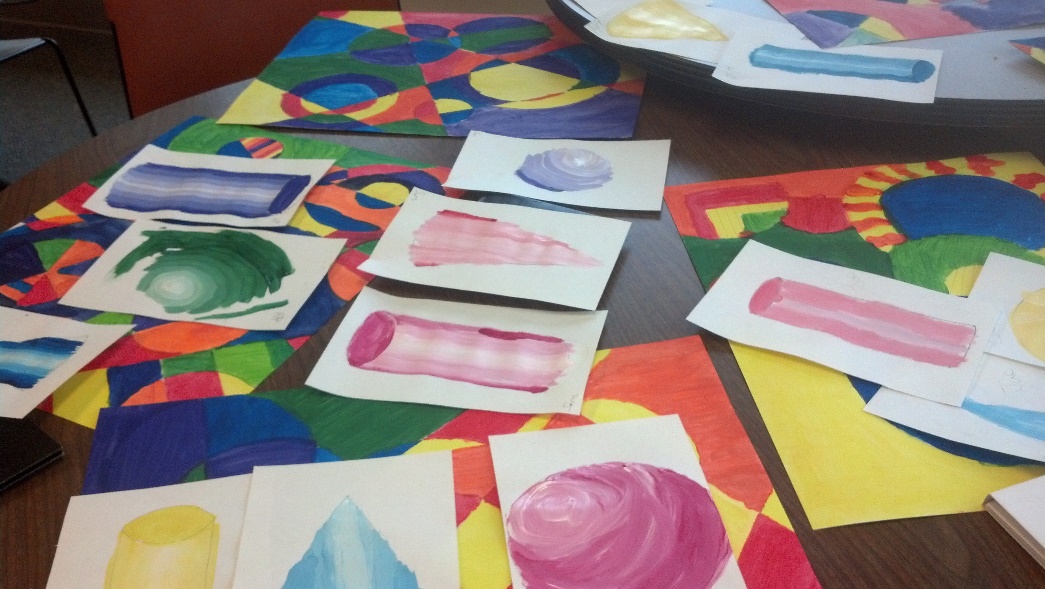 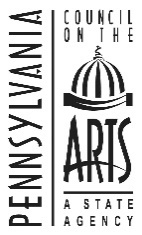  Teen Art Camp     @Hamlin Library July 6, 7, 9 & 10 For students entering grades 8 to 12   Cost is $30 per child9am – 2pm* at Hamlin LibraryPre-registration and payment is required by May 29th and is not-refundable. Class size is limited to 12 students.Students learn about famous artists while creating projects based on styles and theories practiced by those artists.  Participants should bring a packed lunch (*except on Friday – session ends at noon).  The Camp Art Show Reception/Opening will be June 19th at 11am   Call the library at 887-9262 for additional information.Please return this registration with the camp fee by May 29th to:Hamlin Memorial LibraryP.O. Box 422123 South Mechanic StreetSmethport, PA 16749Tween Art CampJuly 6, 7, 9 & 10, 2015Name:__________________________ Grade in Sept._____Parents Name:____________________________________Parents/Guardians Address:___________________________________________________________________________Phone________________ Email______________________Allergies or concerns staff should be aware of____________________________________________________________Permission to photograph:I, ___________________________________ am the legal guardian of _____________________________. I understand that the Hamlin Memorial Library (HML) may photograph an event or activity in which my child is participating.  I give permission for HML to use photographs with my child included for the purpose of promoting the library and its services.